ПРОЕКТ                                                                                                                                  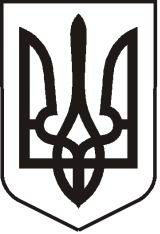 УКРАЇНАЛУГАНСЬКА   ОБЛАСТЬ ПОПАСНЯНСЬКА  МІСЬКА  РАДА ВИКОНАВЧИЙ КОМІТЕТРIШЕННЯ 28 січня 2014 р.                                м. Попасна	                                            № Про встановлення тарифу на послугиз теплопостачання,  які надає ТОВ «Промзв’язок»  для опаленняКЗ «Дошкільний навчальний заклад (ясла-садок №6)», КЗ «Дошкільний навчальний заклад (ясла-садок №7)»           Розглянувши   звернення ТОВ «Промзв’язок»  з проханням  встановити тариф на послуги з  теплопостачання для опалення  комунальних закладів «Дошкільний навчальний заклад (ясла-садок №6)» та «Дошкільний навчальний заклад (ясла-садок №7)», скоригований відповідно до граничного рівня ціни на природний газ, визначеного постановою КМУ від 30.12.2013 № 951 «Про зниження ціни на природний газ» та постановами Національної комісії, що здійснює державне регулювання у сфері енергетики від 30.12.2013 № 1797 та № 1799, висновок Державної інспекції України з контролю за цінами щодо розрахунку економічно обґрунтованих планових витрат під час формування тарифів на окремі види житлово-комунальних послуг від 22.01.2014 № 225-к, на підставі п.10,12 ч.1 ст.7 Закону України  «Про житлово-комунальні послуги», пп.2 п.б статті 28 Закону України  «Про місцеве самоврядування в Україні»,  виконком Попаснянської  міської ради      ВИРІШИВ:Встановити тариф на послуги  з теплопостачання для опалення  КЗ  «Дошкільний навчальний заклад (ясла-садок №6)» та КЗ «Дошкільний навчальний заклад (ясла-садок №7)» (додається).Дане рішення  набирає  чинності з 01.01.2014.   Рішення виконавчого комітету міської ради від 20.09.2013 № 102 «Про погодження тарифу на послуги з теплопостачання,  які надає ТОВ «Промзв’язок»  для опалення КЗ «Дошкільний навчальний заклад  (ясла-садок №6), КЗ «Дошкільний навчальний заклад (ясла-садок №7) визнати таким, що втратило чинність.   .   Контроль за виконанням рішення покласти на заступника міського голови Табачинського М.М.Заступник міського голови                                                           М.М.ТабачинськийПідготувала: Шмельова 2 10 89                                                                                                                                                                                                                                                                                                                                       Додаток до                                                                                                      рішення виконкому                                                                                                      міської ради                                                                                                      від  28.01.2014  № Тариф на послуги з теплопостачання,  які надає ТОВ «Промзв'язок»  для опалення  КЗ «Дошкільний навчальний заклад (ясла-садок №6)» таКЗ «Дошкільний навчальний заклад (ясла-садок №7)»   Заступник міського голови                                                                      М.М. Табачинський  № п/пВид послугОд. виміруТариф з ПДВ, грн.1.Теплопостачання1 Гкал918,12